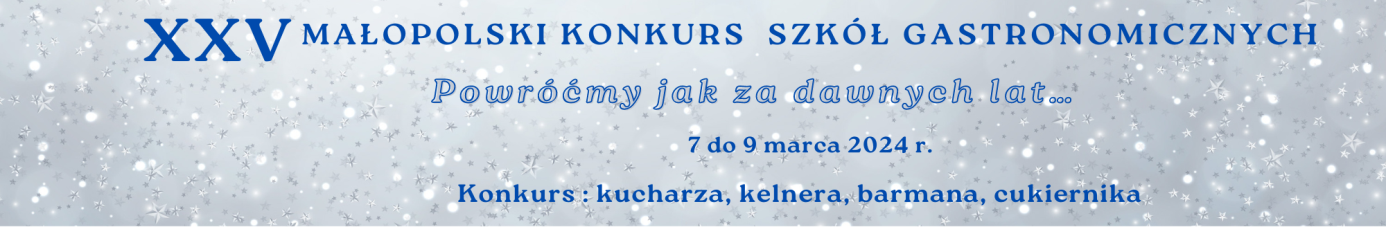 Portfolio na Konkurs Barmana 2024Syropy Monin  MOHITOAGAVECUCUMBERELDER FLOWERMUSCOVADOORANGE SPRITZPASSION FRUITROSEWILD STRAWBERRYPuree MoninPUREE BLUEBERRYPUREE JAUTICABAPUREE LYCHEEPUREE MANGOPUREE PASSION FRUITPUREE PEACHPUREE PINEAPPLEPUREE STRAWBERRYPUREE RASBERRYPUREE RHUBARBPUREE TANGERINEPUREE WILLIAMS PEARPUREE YUZUSoki TymbarkANANASBANAN CZARNA PORZECZKA NEKTARJABLKOPOMARANCZAPOMARANCZA Z MIĄŻSZEM